NORMAS DE PRESENTACION  DE COMUNICACIONESAutor 1, filiación, correo electrónicoAutor 2, filiación, correo electrónicoAutor 3, filiación, correo electrónicoResumenTodos aquellos interesados en presentar una comunicación al II Seminario del Aula de formación Gestión e Intervención sobre Patrimonio de la Arquitectura y la Industria relacionada con los ejes temáticos tratados en el mismo, deberán enviar sus propuestas al correo electrónico del seminario seminariogipai@gmail.com.Para la aceptación de comunicaciones, se deberá enviar un resumen en español e inglés que debe ajustarse a las siguientes normas:Extensión máxima de 500 palabras, fuente Arial, 11 pt  y la inclusión de al menos cinco palabras clave. Los resúmenes deberán de contener los datos de los autores así como la mención de su afiliación institucional y correo electrónico de contacto.Esta plantilla servirá como modelo a las comunicaciones que se presenten a este seminario.Palabras clave: seminario, patrimonio, normas, fechas, presentación.AbstractThose interested in submitting a communication to the II Seminar on Training and Intervention of Heritage and Industry related to the topics treated in it, shall submit proposals to seminariogipai@gmail.com. For the acceptance of papers, abstracts in Spanish and English should be sent according to the following rules: Extension of 500 words maximum, Arial font, 11 pt and the inclusion of, at least, five keywords. The abstracts should contain the authors’ data as well as the mention of their institutional affiliation and their e-mail contact.This template will serve as a model to the papers presented at this seminar.Keywords: seminar, heritage, rules, dates, presentation.Selección de los trabajosLas propuestas enviadas pasarán dos filtros, siendo el primero el relativo a resúmenes, que serán seleccionados siempre que estén dentro del ámbito del seminario. El  segundo filtro se corresponderá con la selección artículos completos a través de revisión ciega por pares, entre los que se elegirán los mejores trabajos que serán presentados oralmente en el transcurso del seminario. Todos los trabajos aceptados formarán parte de la publicación de actas del seminario. No se publicarán los trabajos cuyos autores no hayan hecho efectiva su inscripción en el seminario según las condiciones descritas en las diversas llamadas a comunicaciones y en aulapatrimonioindustrial.wordpress.com.CALENDARIOCierre envío de resúmenes: 30 de octubre de 2015Comunicación aceptación de resúmenes para artículos completos: 01 de noviembre de 2015Cierre envío trabajos completos: 15  de diciembre de 2015Comunicación aceptación de trabajos completos: 15 de enero de 2016NORMAS DE PUBLICACIÓN DE COMUNICACIONESLas comunicaciones completas deberás seguir las siguientes normas de presentación:Los textos finales serán remitidos por correo electrónico, en formato Word. Los artículos podrán estar escritos en español e inglés. Los textos se ajustarán al formato siguiente: fuente Arial, 11 pt, interlineado 1,5 y extensión máxima de 15 páginas incluyendo notas, figuras y bibliografía.La primera página contendrá el título (Cambria, 16 pt, negrita), el autor o autores (Arial, 10 pt, negrita) y su filiación institucional (Arial, 10pt). Seguidamente se incluirá el resumen de una extensión máxima de 500 palabras y mínima de 200 palabras tanto en el idioma de la comunicación, como su traducción en inglés. Se añadirán así mismo un mínimo de  cinco palabras clave en castellano y en inglés.Las referencias bibliográficas [1] se incluirán al final del trabajo en orden de aparición y con el formato del ejemplo:[1] O. Mich, E. Pianta, and N. Mana, Interactive stories and exercises with dynamic feedback for improving reading comprehension skills in deaf children, Comput. Educ., vol. 65, pp. 34–44, Jul. 2013.[2] ETSAM Masters degrees. http://www.etsam.edu/mytesis.pdfLas citas textuales irán siempre entrecomilladas y los comentarios que introduzca el autor deberán ir entre corchetes para	 que se diferencien claramente del texto citado. Las citas deberán estar en un párrafo independiente cuando excedan las cuatro líneas. No irán entrecomilladas y presentarán sangría de 1 cm, en Arial a un espacio y tamaño 10 de fuente.Los cuadros y gráficos (figura 1) deberán  ir numerados correlativamente, llevando su título correspondiente y las fuentes  claramente especificadas.	El número máximo de figuras por artículo será cinco, que serán enviadas en archivos independientes en .jpeg, con un documento .doc en el que se especifiquen los pies de figura. Se podrá incluir en el texto una llamada en rojo indicando la posición de cada figura en el conjunto.Un breve CV de los autores se incluirá al finalizar la comunicación con una extensión máxima de seis líneas. 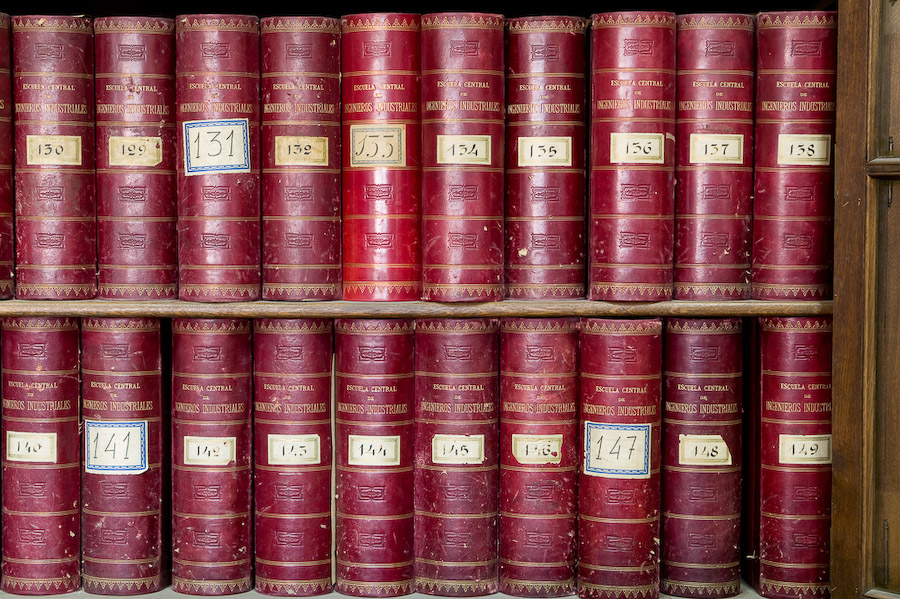 Figura 1. Antiguos expedientesReferencias[1] O. Mich, E. Pianta, and N. Mana, Interactive stories and exercises with dynamic feedback for improving reading comprehension skills in deaf children, Comput. Educ., vol. 65, pp. 34–44, Jul. 2013.[2] ETSAM Masters degrees. http://www.etsam.edu/mytesis.pdfAutoresIsabel I de Castilla (Madrigal de las Altas Torres, 22 de abril de 1451 - Medina del Campo, 26 de noviembre de 1504) fue reina de Castilla desde 1474 hasta 1504, reina consorte de Sicilia desde 1469 y de Aragón desde 1479, por su matrimonio con Fernando de Aragón. Es conocida como Isabel la Católica.presentacionesPara la presentación de las comunicaciones, se aceptarán diversos formatos (.ppt, .pdf, .jpeg, etc) siempre y cuando no excedan la extensión máxima de 12 diapositivas, incluyendo la imagen inicial de portada. Las presentaciones deberán ser enviadas antes del 15 de febrero de 2016 al  correo del seminario seminariogipai@gmail.com.